Holztechnik – ArbeitsschritteBeschreibe die Arbeitstechniken, die bei der Herstellung des Werkstücks ausgeführt wird. Verwende Fachbegriffe!Name:Klasse:Datum:KV 2/14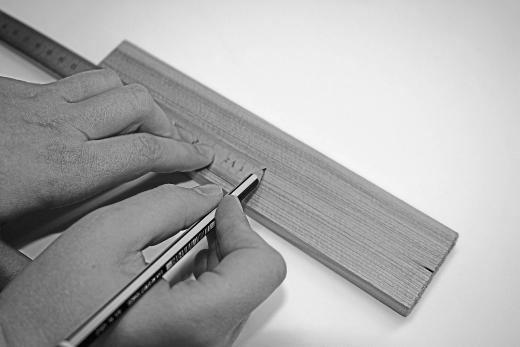 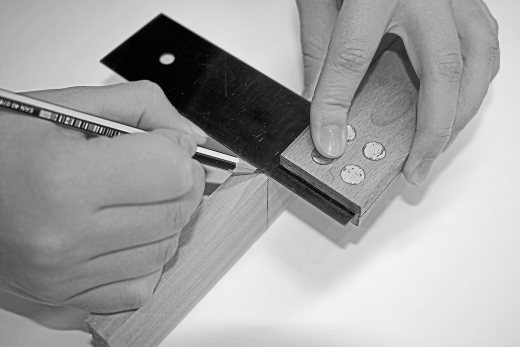 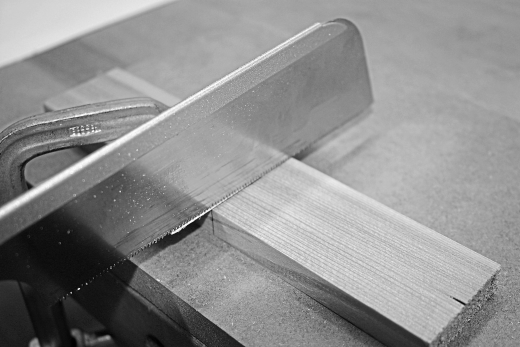 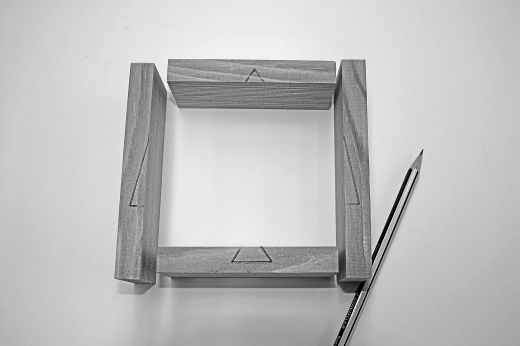 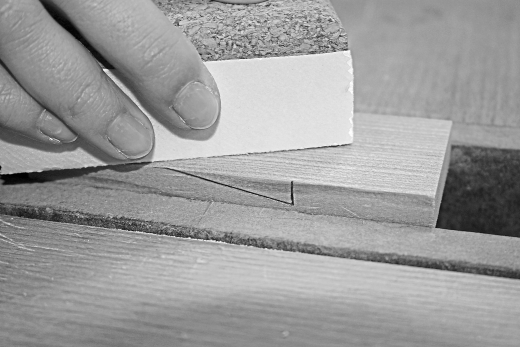 Name:Klasse:Datum:KV 2/24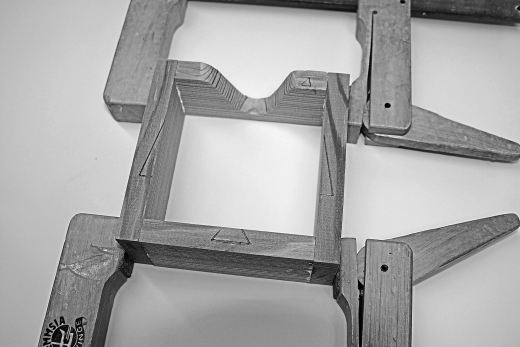 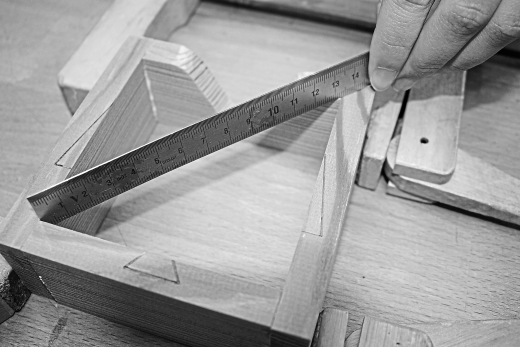 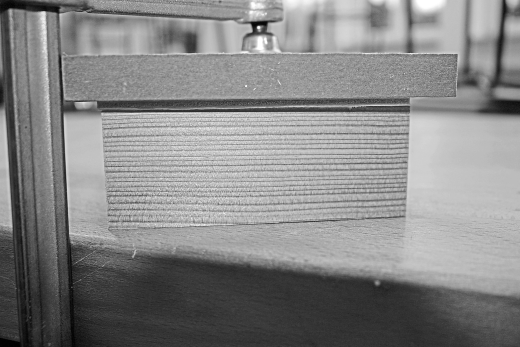 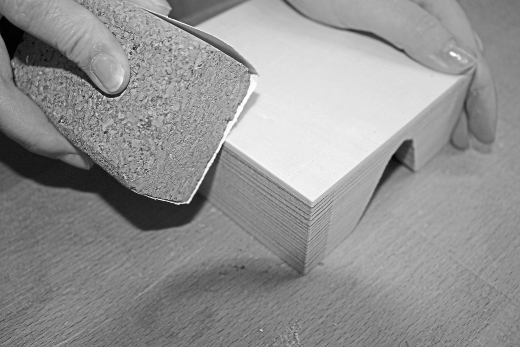 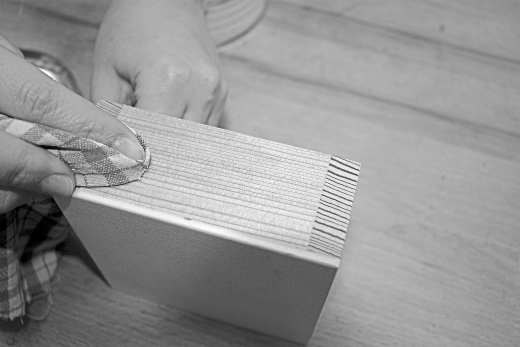 